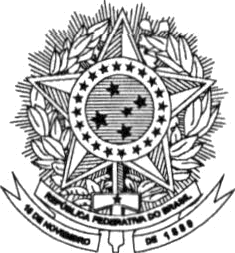 CONSELHO FEDERAL DE NUTICIONISTASPORTARIA CFN, DE 2 DE JANEIRO DE 2018lnstaura Comissão Especial para apuração de faltas praticadas por funcionário no desempenho de função específica.O Presidente do Conselho Federal de Nutricionistas (CFN), no uso das atribuições que Ihe são conferidas pela Lei n° 6.583, de 20 de outubro de 1978, pelo Decreto n° 84.444, de 30 de janeiro de 1980 e pelo Regimento Interno do CFN, aprovado pela Resolução CFN n° 320, de 2 de dezembro de 2003,RESOLVE:Art. 1º. Designar para integrar a Comissão Especial, com o objetivo de instruir processoadministrativo disciplinar, os seguintes nutricionistas:Art. 2º. A Comissão será coordenada pelo conselheiro federal, Gilcélio Gonçalves e Almeida.Art. 3º. Para o cumprimento de suas atribuições, a Comissão Especial terá acesso a toda documentação necessária à elucidação dos fatos, bem como deverá colher depoimento e demais provas necessárias para verificação dos fatos.Parágrafo único. A Comissão deverá conceder vistas e manifestaçáo ao funcionário, dos fundamentos ensejadores da abertura de Processo Administrativo.Art. 4º. Deverão os membros desta Comissão Especial agir em observância e discrição, conforme os procedimentos que são tomados nos processos ético-disciplinares.Art. 5º. A Comissão Especial, ora constituída, terá o prazo de 60 (sessenta) dias, a partir da publicação desta Portaria, para concluir a apuração dos fatos.Art. 6º. Esta Portaria entra em vigor a partir desta data.Brasilia, 27 de janeiro de 2018.Élido BonomoPresidente do CFN CRN-9/0230SRTVS, QUADR 701, B LOCO  I I, SA LAS 301-314/310, CENTRO  EDIFÍCIL  ASSIS CHATEAUASS IS CI IA"FEA ÍJ BR IAN D, R RAS Í LIA - D FCEP: 70340-906 - FONE (61) 3225-6027 E-MAIL: cfn@cfn.org. brRAUL von der HEYDEConselheiro Federal Suplente - CRN-8/0555JURACEMA ANA DALTOÉConselheira Federal Efetiva - CRN-2/1839GILCÉLIO GONÇALVES DE ALMEIDAConselheiro Federal Efetivo - CRN-5/2087